
КРАСНОЯРСКИЙ КРАЙ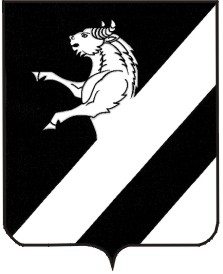 АЧИНСКИЙ РАЙОНПРИЧУЛЫМСКИЙ СЕЛЬСКИЙ СОВЕТ ДЕПУТАТОВРЕШЕНИЕ09.11.2016                                   п.Причулымский                                   № Вн-74РО внесении изменений в решение от 26.11.2012 № 21-78Р «Об утверждении структуры администрации Причулымского сельсовета»Руководствуясь положениями Федерального закона от 06.10.2003 № 131-ФЗ «Об общих принципах организации местного самоуправления в Российской Федерации», законом Красноярского края от 27.12.2005 №  17-4354 «О реестре должностей муниципальной службы», рассмотрев Представление главы Причулымского сельсовета от 17.10.2016, руководствуясь статьями 20, 24 Устава Причулымского сельсовета, Причулымский сельский Совет депутатов РЕШИЛ:1. Внести в решение  Причулымского сельского Совета депутатов от 26.11.2012 №21-78Р «Об утверждении структуры администрации Причулымского сельсовета» следующие изменения:- приложение 1 изложить в редакции согласно приложению к настоящему решению.2. Контроль за исполнением настоящего решения возложить на постоянную комиссию по экономической и бюджетной политике, муниципальному имуществу, сельскому хозяйству, землепользованию и охране окружающей среды (Игнатенко О.А.)3. Настоящее решение вступает в силу в день, следующий за днем его официального опубликования в информационном листе «Причулымский вестник», подлежит размещению на официальном сайте администрации Причулымского сельсовета: http://adm-prichulim.gbu.su/ и распространяет свое действие на правоотношения, возникшие с 01.11.2016 года.«___»______________2016г.                       «___»______________2016г.                          Приложение 
к решению Причулымского сельского Совета депутатов от 09.11.2016 № Вн-74РСтруктура администрации Причулымского сельсоветаПредседатель сельского Совета депутатов ___________________О.Г.Дражник     Глава Причулымского сельсовета  ___________________Т.И.Осипова